УКРАЇНАЧЕРНІВЕЦЬКА ОБЛАСНА РАДАКОМУНАЛЬНИЙ ЗАКЛАД«ІНСТИТУТ ПІСЛЯДИПЛОМНОЇ ПЕДАГОГІЧНОЇ ОСВІТИЧЕРНІВЕЦЬКОЇ ОБЛАСТІ»вул. І. Франка, 20, м. Чернівці, 58000, тел/факс (0372) 52-73-36, Е-mail: cv_ipo@ukr.net  Код: ЄДРПОУ 0212569716.11.2023 № 01-11/626				На № ________від _______								Керівникам органів								управління освітою								територіальних громадДиректорам центрів 				професійного розвитку				педагогічних працівниківПро організаційні питання щодо проведення Регіонального методичного нетворкінгуІнформуємо, що на виконання плану роботи Інституту на 2023 рік та з метою належної організації науково-методичного супроводу освітнього процесу в закладах освіти області у 2023/2024 н.р., Інститутом з 22 по 30 листопада 2023 року буде проведено в онлайн-режимі Регіональний методичний нетворкінг «Ефективні психолого-педагогічні технології: практичний аспект» для керівних та педагогічних кадрів закладів освіти області згідно з графіком, що додається.Для участі у Регіональному методичному нетворкінгу запрошуються керівники ЦПРПП, закладів освіти їх заступники та педагогічні працівники. За результатами Регіонального методичного нетворкінгу буде видано «Сертифікат учасника».Додатково повідомляємо, що засідання Регіонального методичного нетворкінгу та реєстрація учасників відбуватимуться за покликаннями, що додаються. Додаток: на 4 арк.В.о. директора Інституту                                               Наталія КУРИШБабин Е.П. 0509404301	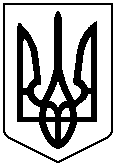 